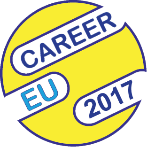 Scholarships Fair 2017 Έκθεση Υποτροφιών 201722-23 Ιουνίου 2017, Hilton Hotel, ΛευκωσίαΑίτηση Συμμετοχής Μαθητή/Φοιτητή*Κόστος Εγγραφής: 5 ευρώΝα επισυναφτεί βιογραφικό σε μορφή PDF με όνομα αρχείου το ονοματεπώνυμο και το τηλέφωνο σας..Επικοινωνίεςwww.career-eu.infoscholarships@eacg.euT. 22283600Όνομα – ΕπώνυμοΜαθητή-Φοιτητή Όνομα – ΕπώνυμοΜαθητή-Φοιτητή Όνομα Κηδεμόνα για μαθητές κάτω των 18 ετώνΌνομα Κηδεμόνα για μαθητές κάτω των 18 ετώνΔιεύθυνση:Διεύθυνση:Email:Email:Τηλέφωνο μαθητή-φοιτητήΤηλέφωνο μαθητή-φοιτητήΤηλέφωνο ΚηδεμόναΤηλέφωνο ΚηδεμόναΙδρύματα/Οργανισμοί στα οποία θέλετε να αποταθείτε για υποτροφία  (μέχρι τρία)Ιδρύματα/Οργανισμοί στα οποία θέλετε να αποταθείτε για υποτροφία  (μέχρι τρία)Ιδρύματα/Οργανισμοί στα οποία θέλετε να αποταθείτε για υποτροφία  (μέχρι τρία)Ιδρύματα/Οργανισμοί στα οποία θέλετε να αποταθείτε για υποτροφία  (μέχρι τρία)Σχολείο/Πανεπιστήμια/Ίδρυμα/ΟργανισμόςΣχολείο/Πανεπιστήμια/Ίδρυμα/ΟργανισμόςΕπίπεδο Σπουδών/Αντικείμενο123